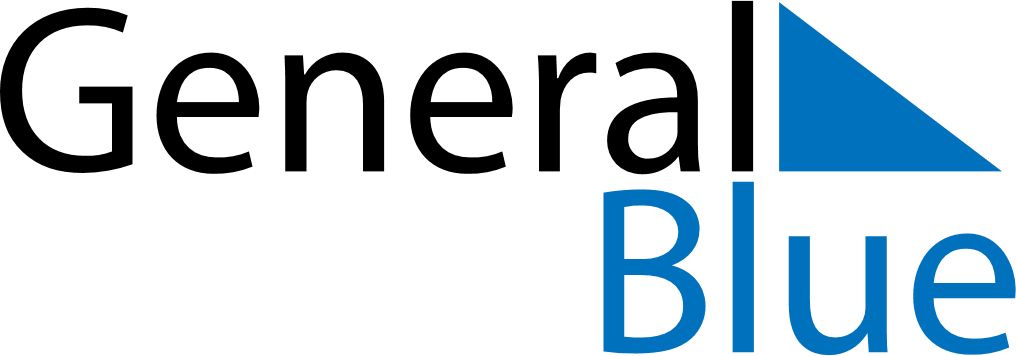 2022 - Q4Mexico 2022 - Q4Mexico 2022 - Q4Mexico 2022 - Q4Mexico 2022 - Q4Mexico 2022 - Q4Mexico OctoberMONTUEWEDTHUFRISATSUNOctober12October3456789October10111213141516October17181920212223October24252627282930October31NovemberMONTUEWEDTHUFRISATSUNNovember123456November78910111213November14151617181920November21222324252627November282930NovemberDecemberMONTUEWEDTHUFRISATSUNDecember1234December567891011December12131415161718December19202122232425December262728293031DecemberNov 2: All Souls’ DayNov 20: Revolution DayNov 21: Revolution Day (day off)Dec 12: Day of the Virgin of GuadalupeDec 25: Christmas Day